CALN TOWNSHIP SENIOR PROGRAM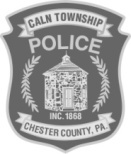 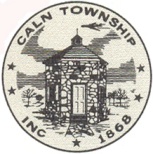 This program is designed for senior citizens who live alone in the Township.  If you wish to be enrolled in the program we ask that you complete the questionnaire below.  Each weekday we ask you to call into the police station before 10:00 am to let us know that you are all right.  If we do not hear from you we will call your home.  If we don't get an answer we will send a police officer to check on you.  
During weekends and holidays when the office is closed we will have one of the seniors call you in the morning.  If there is no answer a police officer will be sent to your home to check on you.  If you live alone please take advantage of this important program.Name: __________________________________________________________________________Address: ________________________________________________________________________Date of Birth: _____________________________________________________________________Home Phone: ________________________________ Cell Phone: __________________________Does Senior Drive? __________ Vehicle(s): ____________________________________________Is Senior Able To Walk On Their Own? ________________________________________________Disabilities We Should Know About: ___________________________________________________________________________________________________________________________________Emergency Contact(s):Name: ________________________________  Name: ___________________________________Relationship: ___________________________  Relationship: ______________________________Address: ______________________________  Address: _________________________________Phone: ________________________________ Phone: ___________________________________Any Additional Information: __________________________________________________________________________________________________________________________________________Courtesy of the Caln Township Police Department253 Municipal DriveThorndale, Pa 19372610-383-1821 